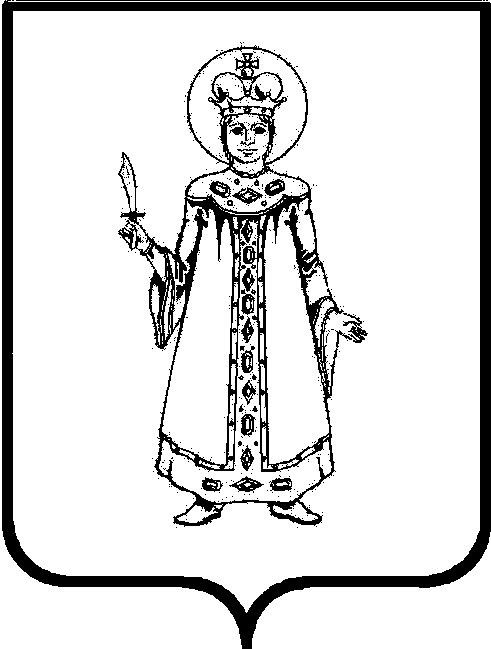 Муниципальное дошкольное образовательное учреждение детский сад  №12 «Ромашка»(МДОУ д/с №12 «Ромашка»)____________________________________________________________________________П Р И К А ЗОт 27.03.2020 г. № 28/01-09«Об утверждении Положения об оплате трудаработников МДОУ д/с №12 «Ромашка»         В соответствии с Трудовым кодексом Российской Федерации, Федеральным Законом от 29.12.2012 N 273-ФЗ "Об образовании в Российской Федерации", Постановлением АУМР ЯО № 356 от 25.03.2020 и в целях регламентирования вопросов оплаты труда работников муниципального дошкольного образовательного учреждения детского сада №12 «Ромашка» ПРИКАЗЫВАЮ:Утвердить:- Положение об оплате труда работников МДОУ д/с №12 «Ромашка» (Приложение 1, Приложение 2, Приложение 3);     2. Признать утратившим силу Положения о порядке установления доплат, надбавок, премировании и материальной помощи работникам МДОУ д/с№12 «Ромашка», утвержденное приказом №2 от «09» января  2020 года.     3 Приказ вступает в силу с момента подписания.Заведующая МДОУ д/с №12 «Ромашка»                                                               О.В. МеликоваПриложение№1к приказу заведующего МДОУ д/с №12 «Ромашка»от  27.03.2020  № 28ПОЛОЖЕНИЕоб оплате труда работников Муниципального дошкольного образовательного учреждения детский сад № 12 «Ромашка»(МДОУ д/с №12 «Ромашка»)СОГЛАСОВАНОПротокол Собрания трудового коллективаОт 27.03.2020  №2Общие положенияНастоящее Положение (далее – Положение) регламентирует вопросы оплаты труда работников Муниципального дошкольного образовательного учреждения детский сад №12 «Ромашка» (далее – учреждение).Помимо Положения оплата труда работников учреждения регламентируется Трудовым кодексом Российской Федерации, другими федеральными нормативными правовыми актами и нормативными правовыми актами Ярославской области, муниципальными правовыми актами Угличского муниципального района, коллективным договором, соглашениями, локальными нормативными актами учреждения.Положение не регламентирует вопросы оплаты труда заведующего учреждения.Финансирование расходов, направляемых на оплату труда работников учреждения, осуществляется в пределах доведенных бюджетных ассигнований, лимитов бюджетных обязательств Угличского муниципального района и средств, поступающих от приносящей доход деятельности.Заработная плата работников состоит из:оклада (должностного оклада), ставки заработной платы;выплат компенсационного характера;выплат стимулирующего характера;выплат социального характера.Размеры оклада (должностного оклада), ставки заработной платы, выплат компенсационного и стимулирующего характера, иные условия оплаты труда для конкретного работника утверждаются приказом заведующего учреждения в соответствии с Положением.Выплаты стимулирующего характера за интенсивность и высокие результаты работы, за качество выполняемых работ, премиальные выплаты по итогам работы в структуре заработной платы являются переменной величиной. Установление данных выплат осуществляется после определения суммы средств, требуемых для выплаты окладов (должностных окладов), ставок заработной платы, выплат компенсационного характера, выплат за дополнительную работу, не входящую в круг основных обязанностей работника, выплат стимулирующего характера за государственные и ведомственные награды, ученую степень, особые условия работы.Выплаты стимулирующего и социального характера не выплачиваются работникам учреждения в случае отсутствия денежных средств в фонде оплате труда на текущий месяц.Размеры выплат стимулирующего характера в абсолютном денежном выражении могут меняться ежемесячно в зависимости от размера фонда оплаты труда. Экономия фонда оплаты труда работников учреждения, сложившаяся по итогам работы за определенный период (месяц, квартал, год) вследствие оптимизации штата работников учреждения, неполного замещения временно отсутствующих работников, отпусков без сохранения заработной платы, оплаты пособий по временной нетрудоспособности из средств социального страхования и по другим причинам, направляется на осуществление выплат компенсационного характера, выплат стимулирующего характера, а также на оказание материальной помощи работникам учреждения в соответствии с настоящим Положением и иными локальными нормативными актами учреждения. Изменение размера оплаты труда работников производится в следующие сроки:-   при изменении величины окладов (должностных окладов), ставок заработной платы – с даты введения новых окладов (должностных окладов), ставок заработной платы;-  при увеличении стажа работы – со дня достижения соответствующего стажа, если документы находятся в учреждении, или со дня представления документа о стаже, дающем право на соответствующие выплаты;-   при получении образования или получении дубликатов документов об образовании и (или) о квалификации – со дня представления соответствующего документа;-  при установлении или присвоении квалификационной категории – со дня вынесения решения аттестационной комиссией;- при награждении государственными и ведомственными наградами – со дня присвоения, награждения;-   при присуждении ученой степени доктора наук или кандидата наук – со дня принятия Министерством образования и науки Российской Федерации решения о выдаче диплома.-  при наступлении у работника права на изменение размера оплаты труда в период пребывания в ежегодном или ином отпуске, в период его временной нетрудоспособности, а также в другие периоды, в течение которых за ним сохраняется средняя заработная плата, изменение размера оплаты его труда осуществляется по окончании указанных периодов.До первой оценки деятельности вновь принятого работника ему могут засчитываться показатели работы в предыдущей организации, осуществляющей образовательную деятельность.Для рассмотрения вопросов оплаты труда в учреждении создается комиссия по оплате труда. Состав и порядок деятельности комиссии по оплате труда утверждаются приказом заведующего учреждения.В случае, если трудовым договором установлены иные правила, чем те, которые предусмотрены Положением, применяются правила трудового договора, если это не ухудшает положение работника.II. Оклады (должностные оклады), ставки заработной платы.2.1. Должностные оклады руководящих работников учреждения, за исключение руководящих работников образовательных учреждений, реализующих программу общего образования или основную общеобразовательную программу дошкольного образования2.2. Размеры окладов (должностных окладов), ставок заработной платы для работников учреждения, осуществляющих профессиональную деятельность по должностям служащих, входящим в ПКГ должностей педагогических работников, с учетом коэффициентов уровня образования, стажа работы, напряженности, квалификационной категории:2.3. Размеры окладов работников учреждения, осуществляющих профессиональную деятельность по профессиям рабочих, входящим в ПКГ общеотраслевых профессий рабочих:Профессии рабочих первого уровняПрофессии рабочих второго уровня2.4. Размеры должностных окладов работников учреждения, осуществляющих профессиональную деятельность по должностям служащих, входящим в ПКГ должностей работников учебно-вспомогательного персонала первого уровня:2.5. Размеры должностных окладов работников учреждения, осуществляющих профессиональную деятельность по должностям служащих, входящим в ПКГ должностей работников учебно-вспомогательного персонала второго уровняДолжности служащих второго уровня2.6. К окладам (должностным окладам), ставкам заработной платы, определенным с учетом коэффициентов уровня образования, стажа работы, напряженности, квалификационной категории, устанавливается коэффициент специфики работы учреждения:III. Выплаты компенсационного характераРаботникам учреждения устанавливаются следующие виды выплат компенсационного характера:3.1. Выплаты работникам, занятым на работах с вредными условиями труда;3.2. Выплаты в других случаях выполнения работ в условиях, отклоняющихся от нормальных (при выполнении работ различной квалификации, сверхурочной работе, работе в ночное время и при выполнении работ в других условиях, отклоняющихся от нормальных).3.3. Иные выплаты и надбавки компенсационного характера (в том числе  доплата до МРОТ).       3.4. Выплаты за дополнительную работу, не входящую в круг основных                    обязанностей работника3.5. Выплаты компенсационного характера устанавливаются пропорционально отработанному времени.IV. Выплаты стимулирующего характераРаботникам учреждения устанавливаются следующие виды выплат стимулирующего характера:4.1. Выплаты по результатам оценки эффективности деятельности педагогических работников за календарный год:4.1.1. Оценка эффективности деятельности педагогических работников проводится в два этапа (далее – эффективность):1 этап – самооценка эффективности. 1 этап проводится педагогическими работниками самостоятельно путем определения  количества баллов по конкретному показателю эффективности в соответствии со значениями, установленными по соответствующей группе. Результаты самооценки эффективности педагогический работник заносит в специальную форму показателей эффективности и передает администрации ДОУ не позднее 01 числа месяца назначения доплат за эффективность. 2 этап – оценка эффективности комиссией ДОУ. Оценка эффективности проводится комиссией по рассмотрению вопросов о порядке установления стимулирующих выплат и выплат социального характера педагогическим работникам (далее - комиссия) путем анализа результатов самооценки, предоставленной документацией и аналитической информацией.По результатам оценки члены комиссии не позднее 13 числа месяца назначения доплат, заполняют протокол, включающий итоговую форму сводной таблицы оценки эффективности и представляют её руководителю учреждения. В ходе 2 этапа оценки эффективности у педагогических работников могут быть запрошены дополнительные материалы.Члены комиссии готовят служебную записку «О результатах оценки эффективности педагогических работников» и не позднее 15 числа месяца назначения доплат, передает ее на подпись руководителю учреждения, после рассмотрения которой руководитель учреждения издает приказ «О назначении доплат по результатам оценки эффективности педагогических работников».4.1.2.Выплаты за интенсивность и высокие результаты работы, за качество выполняемых работ устанавливаются в соответствии с Перечнем показателей оценки эффективности деятельности педагогических работников учреждения для назначения выплат стимулирующего характера (приложение 2).4.1.3.Максимальный размер выплат за интенсивность и высокие результаты работы, за качество выполняемых работ для работника не может превышать 1 оклада (должностных окладов), ставок заработной платы.4.1.4. Оценка деятельности работников производится в срок: до 20 января на текущий календарный год.4.1.5. Выплаты за интенсивность и высокие результаты работы устанавливаются на срок не более одного года, по истечении которого могут быть сохранены или отменены.4.2. Премиальные выплаты по итогам работы4.2.1. Премиальные выплаты по итогам работы осуществляются за определенный период (полугодие, год);4.2.2. Премирование по итогам работы за полугодие рассматривается комиссией на основании предоставленной аналитической информации старшим воспитателем, заведующим по хозяйству, председателем трудового коллектива  (приложение 3) 4.2.3. На основании полученной аналитической информации, комиссия вносит свои предложения о поощрении и разрабатывает проект решения о поощрении и предоставляет руководителю учреждения за первое полугодие в срок до 15 июня, за второе полугодие в срок до 15 декабря.4.2.4. Руководитель на основании указанных предложений в сроки до 20 июня и 20 декабря издает приказ о премировании.4.2.5. Выплата премий по итогам работы не производиться:в случае вынесения дисциплинарного взыскания в течение полугодия, за которое назначается премияпри увольнении работника по собственному желанию до истечения периода назначения премий 4.2.6. По представлению старшего воспитателя, заведующего по хозяйству, председателя трудового коллектива работникам могут быть выплачена разовая премия:4.3. Выплаты за государственные и ведомственные награды, ученую степень, особые условия работы4.3.1.Работникам учреждения, осуществляющим профессиональную деятельность по должностям служащих, входящим в ПКГ должностей педагогических работников, устанавливаются выплата стимулирующего характера за государственные и ведомственные награды, ученую степень, особые условия работы: Примечание. При одновременном наличии у педагогических работников оснований для установления надбавок к должностному окладу, предусмотренных пунктами 1 и 2 таблицы, надбавка к должностному окладу устанавливается только по одному основанию, предусмотренному пунктом 2.4.3.2. В случае занятия менее одной штатной единицы доплата за ученую степень производится пропорционально размеру занимаемой штатной единицы.V. Выплаты социального характера5.1. Выплаты социального характера- выплаты, направленные на социальную поддержку работников, не связанные с осуществлением ими трудовых функций.5.2. Выплаты социального характера производятся в пределах фонда оплаты труда по учреждению.5.3. Выплаты социального характера: За безупречную продолжительную трудовую деятельностьМатериальная помощь5.4. Материальная помощь выплачивается 1 раз в календарный год на основании личного заявления сотрудника с точным указанием причин для выплаты.5.5. Материальная помощь выплачивается работнику в течение месяца, следующего за отчетным периодом.VI. Общие условия назначения выплат 6.1.  Работникам, проработавшим неполный месяц, выплаты стимулирующего характера осуществляются:- в полном объеме – выплаты за интенсивность и высокие результаты работы, выплаты за качество выполняемых работ,- за фактически отработанное время – выплаты за государственные и ведомственные награды, ученую степень и особые условия работы.6.2.  Работнику, проработавшему неполный месяц (или иной неполный период, за который устанавливается премия), премиальные выплаты по итогам работы выплачиваются за фактически отработанное время в случаях его увольнения по следующим основаниям:- призыв работника на военную службу или направление его на заменяющую ее альтернативную службу;- признание работника полностью нетрудоспособным в соответствии с медицинским заключением;-  увольнение по соглашению сторон или по собственному желанию в связи с выходом на пенсию (при достижении пенсионного возраста);-   перевод на другую работу.6.3.  При увольнении работника по собственному желанию до истечения календарного месяца работник лишается права на получение премиальной выплаты по итогам работы за месяц, квартал, полугодие, 9 месяцев, год.6.4.  Выплаты за интенсивность и высокие результаты работы, выплаты за качество выполняемых работ, премиальные выплаты по итогам работы могут не назначаться или быть снижены за истекший месяц в следующих случаях:- невыполнение учреждением муниципального задания;- не достижение средних по Угличскому муниципальному району значений показателей;- непредставление или несвоевременное представление работником информации, содержащей значения показателей для оценки деятельности работника, необходимой для установления выплаты работнику по определенному основанию;- нарушение работником трудовой дисциплины или невыполнения своих должностных обязанностей, в том числе нарушение требований пожарной безопасности, санитарно-эпидемиологической правил и нормативов.6.5.  В случае недостаточности денежных средств на текущий месяц для осуществления выплат стимулирующего характера в полном объеме, они осуществляются в следующей последовательности:- выплаты за государственные и ведомственные награды, ученую степень, особые условия работы;- выплаты за интенсивность и высокие результаты работы, выплаты за качество выполняемых работ;- премиальные выплаты по итогам работы.6.6.  При отсутствии средств на выплаты за интенсивность и высокие результаты работы, за качество выполняемых работ и премиальные выплаты по итогам работы данные выплаты на следующие месяцы не переносятся.VII. Внесение изменений и дополнений в ПоложениеИзменения и дополнения в данное Положение принимается на общем собрании трудового коллектива и утверждается приказом руководителя ДОУ________________Принято с учетом мнения Общего собрания трудового коллектива муниципального дошкольного образовательного учреждения детский сад №12 «Ромашка»Протокол от 27.03.2020  №2Приложение 2к Положению об оплате трудаработниковМуниципального дошкольного образовательного учреждения детский сад №12 «Ромашка»,утвержденному  приказом заведующего от 27.03.2020 №28Показатели оценки эффективности деятельности воспитателя МДОУ д/с №12 «Ромашка» ___________________________________________для назначения выплат стимулирующего характера (за 2020г.)Показатели эффективности деятельности старшего воспитателя МДОУ д/с №12 «Ромашка» Показатели эффективности деятельности музыкального руководителя МДОУ д/с №12 «Ромашка» Приложение 3к Положению об оплате трудаработниковМуниципального дошкольного образовательного учреждения детский сад №12 «Ромашка»,утвержденному  приказом заведующего от 27.03.2020 №28Показатели для премирования сотрудниковМДОУ д/с №12 «Ромашка»1. Показатели для премирования педагогических работников1. 1.Личный вклад в организацию в организацию и проведение праздников и развлечений 1 балл -  исполнение главной роли за каждую роль, 2-5 баллов -  изготовление костюмов и декораций  1.2. Наличие больничных листов3 балла – больничный лист отсутствует за 6 месяцев 1 балл – больничный лист отсутствует за 3 месяца1.3. Соблюдение правил трудовой дисциплины1 балл – отсутствие нарушений и замечаний- 3 балла – наличие устных или письменных жалоб1.4. Отсутствие бестактного и конфликтного поведения по отношению к коллегам и администрации0 баллов – отсутствие нарушений и замечаний- 3 балла – наличие устных или письменных жалоб1.5. Участие в жизни учреждения (субботники, общественные мероприятия, оформление прогулочных участков. территории детского сада, основанных на творчестве и инициативности)1 балл – за каждое мероприятие1.6. Отсутствие задолженности по оплате за содержание ребенка в детском саду2 балла – отсутствие0 баллов – наличие1.7. Использование телефонов не по назначению в рабочее время-1 балл – за каждый случай1.8. Санитарное состояние группы1 балл – без замечаний-1 балл – наличие замечаний2. Показатели для премирования МОП.2.1. Личный вклад в организацию в организацию и проведение праздников 1 балл -  за участие в утренниках и развлечениях в главной роли.2.2. Наличие больничных листов3 балла – больничный лист отсутствует за 6 месяцев 1 балл – больничный лист отсутствует за 3 месяца2.3. Соблюдение правил трудовой дисциплины1 балл – отсутствие нарушений и замечаний- 3 балла – наличие устных или письменных жалоб2.4. Отсутствие бестактного и конфликтного поведения по отношению к коллегам и администрации0 баллов – отсутствие нарушений и замечаний- 3 балла – наличие устных или письменных жалоб2.5. Участие в жизни учреждения (субботники, общественные мероприятия, оформление прогулочных участков. территории детского сада, основанных на творчестве и инициативности)1 балл – за каждое мероприятие2.6. Санитарное состояние группы1 балл – без замечаний-1 балл – наличие замечаний3. Показатели для премирования повара, шеф – повара, и других работников пищеблока:4. Показатели для премирования сторожа (вахтёра):5. Показатели для премирования дворника6. Показатели для премирования   бухгалтера:27.03.2020 г.                                           ____________________             /О.В. Меликова/                                                                          Подпись                                 расшифровкаПриложение к приказу № 28 от 27.03.2020 гС приказом ознакомлены:Наименование должности работникаМесячные должностные оклады по группам оплаты труда, в рубляхМесячные должностные оклады по группам оплаты труда, в рубляхМесячные должностные оклады по группам оплаты труда, в рубляхМесячные должностные оклады по группам оплаты труда, в рубляхНаименование должности работника1234Главный бухгалтер, имеющий стаж руководящей работы:От 0 до 5142291205398778493От 5 и более17394152181304211658№п/пНаименование должностиОклады (должностные оклады), ставки заработной платы в месяц, в рубляхОклады (должностные оклады), ставки заработной платы в месяц, в рубляхОклады (должностные оклады), ставки заработной платы в месяц, в рубляхОклады (должностные оклады), ставки заработной платы в месяц, в рублях№п/пНаименование должностиОбразованиестаж педагогической работыстаж педагогической работыстаж педагогической работыот 0 до 10 летот 10 до 15 летот 15 и более лет123456Педагогические работники, работающие в ДОУ, реализующем ООП ДОСтарший воспитатель, воспитатель, имеющий:высшее114541217012886- I квалификационную категорию143181503415750- высшую квалификационную категорию171821789818613среднее профессиональное107391145412170- I квалификационную категорию136021431815034- высшую квалификационную категорию164661718217898Учитель, учитель-дефектолог, учитель-логопед, имеющий:высшее103811109611812- I квалификационную категорию132441396014676- высшую квалификационную категорию161081682417540среднее профессиональное96651038111096- I квалификационную категорию125281324413960- высшую квалификационную категорию153921610816824Педагог-психолог, музыкальный руководитель, педагог дополнительного образования, инструктор по физкультуре, имеющий:высшее8949966510381- I квалификационную категорию118121252813244- высшую квалификационную категорию146761539216108среднее профессиональное823389499665- I квалификационную категорию110961181212528- высшую квалификационную категорию139601467615392Квалифика-ционный уровеньНаименование должностиОкладыв месяц, в рублях1 дворник, уборщик служебных помещений5322Квалифика-ционный уровеньНаименование должностиОкладыв месяц, в рублях2Наименования профессий рабочих, по которым предусмотрено присвоение 1-го - 7-го квалификационных разрядов в соответствии с Единым тарифно-квалификационным справочником работ и профессий рабочих (выпуск 1, раздел «Профессии рабочих, общие для всех отраслей народного хозяйства»), кастелянша, кладовщик, сторож (вахтер)6857Квалификационный уровеньНаименование должностиДолжностные окладыв месяц, в рубляхПомощник воспитателя6473Квалификационный уровеньНаименование должностиДолжностные окладыв месяц, в рублях1Младший воспитатель7240Квалификационный уровеньНаименование должностиДолжностные окладыв месяц, в рублях1Повар76242Заведующий хозяйством. Должности служащих первого квалификационного уровня, по которым устанавливается должностное наименование «старший».7816№ п/пПеречень условий для определениякоэффициента специфики работы учрежденияЗначение коэффициента специфики КС За работу в группах для детей с нарушением зрения и санаторной противотуберкулезной группы для детей с туберкулезной интоксикацией0,2Педагогическим работникам и другим специалистам медико-педагогических и психолого-медико-педагогических консультаций, логопедических пунктов0,2Педагогическим работникам, впервые поступающим на работу или имеющим стаж работы менее 5 лет, заключившим трудовой договор с учреждением в течение 5 лет после окончания профессиональной образовательной организации или образовательной организации высшего образования0,3Педагогическим работникам, имеющим среднее и высшее педагогическое образование, в возрасте до 28 лет при приеме на работу в течение двух лет либо до получения квалификационной категории.0,2№п/пКатегория работниковРазмер выплат1.работникам (помощникам воспитателя, поварам, рабочей по стирке и ремонту спецодежды), занятым на работах с вредными условиями труда 3 классане менее 12 % оклада (должностного оклада) ставки заработной платы№п/пКатегория работниковРазмер выплат1. сторожаоплаты труда за работу в ночное время составляет 35 % оклада (должностного оклада), рассчитанного за час работы, за каждый час работы в ночное время.№ п/пПеречень выплатРазмер выплат (процент к окладу (должностному окладу), ставке заработной платы)123Выплаты за организацию работы по предоставлению дополнительных образовательных услуг, связанных с деятельностью консультационного пунктаДо 20%Выплаты за организацию работы по изучению и внедрению  инновационной деятельности, а также деятельность в рамках базовой, пилотной площадки различного уровняДо 50%Выплаты за организацию работы по предоставлению дополнительных образовательных услуг связанных с деятельностью кружков или факультативовДо 20%Выплаты за организацию работы связанной с обновлением, руководством и подготовкой материалов для сайта МДОУДо 50%Выплаты за организацию работы по внедрение и обслуживание программы АСИОУДо 50%Выплаты за осуществление воспитательных функций в процессе проведения с детьми оздоровительных мероприятий, приобщения к здоровому питанию, привитию им культурно-гигиенических навыков и правил безопасного поведенияДо 30%Выплаты за осуществление анализа питания и разработку необходимых рекомендаций педагогам и родителям по формированию здорового образа жизниДо 20%Выплаты за расширение зоны обслуживания, связанного с присмотром и уходом детей с ОВЗ и детей-инвалидовДо 15%Выплаты за организацию работы за ведение документации по работе с обслуживающими организациямиДо 50%Выплаты за организацию работы с детьми раннего возрастаДо 25%Выплаты за напряженность и сложность работы с детьми раннего возраста в период адаптации к МДОУДо 15%Выплаты за выполнение функций контрактного управляющего в соответствии с ФЗ №44До 50%Выплаты за увеличение объема работ, связанного с корректировкой совместно с программистом программ по начислению заработной платы, за увеличение объема разовой незапланированной работы (составлением справок по требованию вышестоящих организаций)До 35 %Выплаты за работы связанные с тарификацией, ведением трудовых книжек, личных дел сотрудников, документации связанной с закупочной деятельностьюДо 50%Выплаты за организацию работы по ЕГИССОДо 20 %Выплаты за организацию работы в системе «Меркурий»До 20 %Выплаты за ведение документации по возмещению компенсации в части родительской платы за содержание детей в МДОУДо 40%Выплаты за выполнение обязанностей общественного инспектора по охране прав детства и работу с семьёйДо 20%Выплаты за работу с повышенной материальной ответственностьюДо 50 %Выплаты за работу по созданию и обновлению информационных систем и баз данныхДо 50%Выплаты за выполнение общественной работы (организация работы общего собрания трудового коллектива (председательство), взаимодействие с ветеранами труда, выполнение социальных и общественно значимых поручений)До 20 %Выплаты  за оформление выставки творческих работ воспитанников,  за ведение календаря знаменательных дат и событий, создание интерьера, за оформление кабинетов и групповых помещений в образовательном учреждении в соответствии с реализуемой программой и к праздничным мероприятиямДо 20%Выплаты за ведение Антикоррупционной политики МДОУДо 20%Выплаты за организацию деятельности, связанной с профилактикой детского дорожно- транспортного травматизма среди воспитанников, педагогов и родителей МДОУДо 20%Выплаты за организацию работы по профилактике пожарной безопасности среди воспитанников, педагогов и родителей МДОУДо 20%Выплаты за ведение документации по питанию воспитанников и  сотрудников МДОУ (калькуляция меню-требования, журналы)До 7000= рублейВыплаты за ведение учета оплаты питания сотрудников МДОУДо 10%Выплаты за обеспечение защиты систем обработки персональных данных в соответствии с 152-ФЗ от 27.07.2006 г.До 30%Выплаты за напряженность и сложность в работе, связанной с общественной нагрузкой председателя добровольной пожарной дружины МДОУДо 20%Выплаты за организацию физкультурно- оздоровительной работы с воспитанниками МДОУ До 50%Выплаты за повышенную ответственность по соблюдению санитарно-гигиенического режима в группе, требования ПЭЭУ и ППБ.До 20%Выплаты за круглогодичное (сезонное) облагораживание территории МДОУ (уборка участков от снега, сухих листьев, мусора, озеленение, покраска заборов)До 20%За увеличение объема работ связанного с участием и победой в профессиональных конкурсах «Педагог-профессионал», «Воспитатель года», «Педагогическая весна», «Педагогический дебют»До 10%Выплаты за выполнение особо важных и срочных заданийДо 100%Выплаты за выполнение работниками дополнительных видов работ, не входящих в круг основных обязанностей по поручению руководителя.размер доплаты устанавливается руководителем по согласованию с работником с учётом объёма дополнительной работы34.Выплаты за совмещение профессий (должностей); за расширение зоны обслуживания или увеличение объема выполняемых работ; за выполнение обязанностей временно отсутствующих работниковв процентном отношении в пределах штатного расписания и фонда оплаты труда, предусмотренного по совмещаемым должностям, конкретный размер доплаты устанавливается руководителем по согласованию с работником с учётом объёма дополнительной работы (ст. 151 ТК РФ)№ п/пПеречень выплатРазмер выплат (процент к окладу (должностному окладу), ставке заработной платы)за проведение мероприятий в масштабе учреждения, требующих длительного подготовительного этапа, охватывающих значительное количество обучающихся, родителей (законных представителей) несовершеннолетних обучающихся, работников учреждения;До 50 %результативное участие в Спартакиаде работников образовательной организацииДо 2 000 = рублейза улучшение значений наиболее «проблемных» показателей оценки деятельности учреждения;             До 50%за привлечение значительного объема дополнительных финансовых и материальных средств.             До 50%№ п/пКатегория работниковРазмер надбавок к окладу (должностному окладу), ставке заработной платы123Педагогические работники, имеющие ведомственные награды Министерства образования и науки Российской Федерации (медали, почетные звания) и иных министерств и ведомств за вклад в развитие образовательной деятельности10%Педагогические работники, имеющие государственные награды Российской Федерации (ордена, медали, почетные звания), соответствующие профилю учреждения20%Педагогические работники (за исключением учителей, учителей-дефектологов, учителей-логопедов) при наличии особых условий работы (работа по выявлению индивидуальных особенностей обучающихся и т.п.). Данная выплата устанавливается работникам по основному месту работы, является обязательным условием и не предусматривает сокращение других стимулирующих выплат20%Условия осуществления выплатыРазмер выплаты(% от должностного оклада) юбилейная дата, начиная с 50 лет каждые 5 лет; уход на пенсию;До 100 %Условия осуществления выплатыРазмер выплаты(% от должностного оклада)В случае смерти близких родственников (супруги, дети, родители)50% - 100%По случаю вступления в брак (заключение официального брака вне зависимости от наличия или отсутствия торжества по этому поводу)50%-100%На лечение и приобретение дорогостоящих лекарств 50%-100%В связи с рождением ребенка50%-100%В случае потери имущества в результате пожара, наводнения и других стихийных бедствий100%№ Направление № Наименование показателяЗначения показателей Источник информации, примечаниеОценка педагогаОценка ответственного1Реализация дополнительных проектов (дополнительных общеразвивающих программ, групповых и индивидуальных учебных проектов обучающихся, социальных проектов и др.)1.1.Организация проектной деятельности обучающихся2 балла – индивидуальные и групповые проекты (проектные работы) обучающихся совместно с родителями, выполненные под руководством работника и занявшие 1 место (муниципальный и региональный уровень)1 балл - индивидуальные и групповые проекты (проектные работы) обучающихся совместно с родителями, выполненные под руководством работника и ставшие призерами (муниципальный и региональный уровень)Представленные работниками материалыОтветственный: старший воспитатель Королёва Ю. А.Максимальное среднее количество баллов по направлению – 2 б.Максимальное среднее количество баллов по направлению – 2 б.Максимальное среднее количество баллов по направлению – 2 б.Максимальное среднее количество баллов по направлению – 2 б.Максимальное среднее количество баллов по направлению – 2 б.Максимальное среднее количество баллов по направлению – 2 б.2Реализация мероприятий, обеспечивающих взаимодействие с родителями обучающихся.2.1.Доля родителей (законных представителей) несовершеннолетних обучающихся, положительно оценивающих доброжелательность, вежливость и удовлетворенных компетентностью работника учреждения, от числа опрошенных родителей, посещающих ДОУ на момент проведения анкетирования.1 балл - Доля родителей (законных представителей) несовершеннолетних обучающихся, положительно оценивающих доброжелательность, вежливость и удовлетворенных компетентностью работника учреждения, более 80% от общего числа опрошенных родителей.0 баллов - Доля родителей (законных представителей) от 70% до 79%-1 балл - Доля родителей (законных представителей) ниже 69% от общего числа опрошенных родителей.Результаты анкетированияОтветственный: Старший воспитатель Королёва Ю. А. 2Реализация мероприятий, обеспечивающих взаимодействие с родителями обучающихся.2.2.Доля родителей (законных представителей) несовершеннолетних обучающихся, удовлетворенных качеством предоставляемых образовательных услуг, от числа опрошенных родителей, посещающих ДОУ на момент проведения анкетирования1 балл - Доля родителей (законных представителей) несовершеннолетних обучающихся, удовлетворенных качеством предоставляемых образовательных услуг более 80% ото общего числа опрошенных родителей0 баллов – доля родителей от 70% до 79%-1 балл – доля родителей ниже 69% от общего числа опрошенных родителейРезультаты анкетированияОтветственный: Старший воспитатель Королёва Ю. А. 2Реализация мероприятий, обеспечивающих взаимодействие с родителями обучающихся.2.3.Проведение или соучастие в мероприятиях, направленных на психолого-педагогическое просвещение родителей и повышение их компетентности) лекций, семинаров, открытых уроков для родителей, групповых тематических консультаций , психолого – педагогических практикумов, мастер – классов по семейному воспитанию и т.д.) 2 балла -  не менее одного мероприятия в квартал и использование не менее трех форм психолого – педагогического просвещения родителей в течении учебного года.1 балл - не менее одного мероприятия в квартал и использование не менее двух форм психолого – педагогического просвещения родителей в течении учебного года.Представленные работниками материалы Ответственный:Старший воспитатель Королёва Ю. А.2Реализация мероприятий, обеспечивающих взаимодействие с родителями обучающихся.2.4Проведение культурно – досуговых мероприятий с очным участием родителей (ярмарки, дни здоровья, развлечения, дни здоровья и т.д)Не учитываются мероприятия. Используемые в рамках календарного планирования ДОУ.2 балла – не менее 3-х мероприятий в год1 балл – не менее двух мероприятий в годПредставленные работниками материалы Ответственный:Старший воспитатель Королёва Ю. А.2Реализация мероприятий, обеспечивающих взаимодействие с родителями обучающихся.2.5.Вовлечение родителей (законных представителей) в образовательную деятельность, в том числе посредством создания образовательных проектов (в том числе праздников) совместно с семьей на основе выявления потребностей и поддержки образовательных инициатив семьи.2 балла – реализация проектов совместно с семьями (1 долгосрочный или 2 среднесрочных).1 балл - реализация проектов совместно с семьями (1 среднесрочный и 2 и более краткосрочных) - 1 балл – отсутствие в течении года проектов совместно с семьями.Представленные работниками материалыОтветственный: Старший воспитатель Королёва Ю. А. 2Реализация мероприятий, обеспечивающих взаимодействие с родителями обучающихся.2.6.Наличие устных и письменных жалоб (рекламаций) на педагогического работника (со стороны родителей и сотрудников ДОУ) 1 балл – отсутствие жалоб0 баллов – жалобы есть, но они не обоснованы-1 балл – есть обоснованные жалобы.Документы комиссий по результатам расследования по фактам, изложенным в жалобах. Незначительными считаются нарушения, не влекущие вынесение дисциплинарного взысканияОтветственный: Заведующий Меликова О. В.Максимальное среднее количество баллов по направлению – 1,5 б.Максимальное среднее количество баллов по направлению – 1,5 б.Максимальное среднее количество баллов по направлению – 1,5 б.Максимальное среднее количество баллов по направлению – 1,5 б.Максимальное среднее количество баллов по направлению – 1,5 б.Максимальное среднее количество баллов по направлению – 1,5 б.3Участие и результаты участия обучающихся в олимпиадах, конкурсах, соревнованиях и др.3.1.Наличие воспитанников- победителей, призеров конкурсов, фестивалей и т.п.2 балла – за подготовку не менее двух воспитанников- победителей, призеров, лауреатов, дипломантов муниципальных и региональных конкурсов или 10% и более воспитанников участвуют в конкурсах, смотрах и т.п. муниципального и иных уровней.1 балл - за подготовку и участие не менее двух муниципальных и региональных конкурсов или от 5% до 9% воспитанников участвуют в конкурсах, смотрах и т.п. муниципального и иных уровней.-1 балл – отсутствуют участники конкурсов, смотров и т.п. муниципальных и иных уровней (кроме воспитателей групп для детей от 2 до 4 лет)Представленные работниками материалы Ответственный:Заведующий Меликова О. В..Максимальное среднее количество баллов по направлению – 2 б.Максимальное среднее количество баллов по направлению – 2 б.Максимальное среднее количество баллов по направлению – 2 б.Максимальное среднее количество баллов по направлению – 2 б.Максимальное среднее количество баллов по направлению – 2 б.Максимальное среднее количество баллов по направлению – 2 б.4.Участие работника в разработке и реализации основной образовательной программы.4.1.Участие в разработке авторских программ учреждения в соответствии с ФГОС ДО 2 балла – за разработку авторской программы в соответствии с ФГОС ДОПредставленные работниками материалыОтветственный: Меликова О. В.4.Участие работника в разработке и реализации основной образовательной программы.4.2Количество дней посещения в группе на одного ребенка3 балла – более 75% и выше2 балла – от 70% до 74%1 балл – от60 % до 70%0 баллов – от 50 % до 60%-1 балл – менее 50 %Ответственный за АСИОУ: Немирова Л. В.4.Участие работника в разработке и реализации основной образовательной программы.4.3.Качественная подготовка и своевременная сдача отчетности2 балла – отчеты предоставляются своевременно, замечаний по качеству нет.1 балл - отчеты предоставляются своевременно, но имеются редкие, частные замечания по качеству отчетности.0 баллов – отчеты предоставляются своевременно, но имеются замечания по качеству.-1 балл – отчеты предоставляются не своевременно, имеются замечания.Представленные работниками материалы Ответственный:Заведующий Меликова О.В Старш. восп. Королёва Ю. А.4.Участие работника в разработке и реализации основной образовательной программы.4.4.Количество опубликованных собственных методических разработок, рекомендаций, пособий, имеющих соответствующий гриф и выходные данные муниципального уровня, регионального уровня и федерального уровня. 3 балла –наличие публикаций в журналах, сборниках не ниже всероссийского уровня или победитель конкурсов регионального или муниципального уровня.2 балла – наличие двух опубликованных методических разработок, пособий из которых одна - не ниже регионального уровня или призёр конкурсов регионального или муниципального уровня.1 балл – наличие опубликованных методических разработок, пособий муниципального уровня или 1 балл участникПредставленные работниками материалыОтветственный: Меликова О. В.4.Участие работника в разработке и реализации основной образовательной программы.4.5.Количество открытых занятий, мастер – классов, групповых консультаций, выступлений на конференциях, семинарах, методических объединениях, заседаниях творческих лабораторий, педагогических советах.3 балла – проведение не менее 2 мероприятий за год (1 мероприятие не ниже муниципального уровня)2 балла - проведение 1 мероприятий за год (не ниже муниципального уровня)1 балл – проведение 2 мероприятий на уровне ДОУ.Представленные работниками материалы Ответственный: Старший воспитатель Королёва Ю. А.4.Участие работника в разработке и реализации основной образовательной программы.4.6Сопровождение воспитанников с ОВЗ.2 балла – сопровождение 2-х и более детей с ОВЗ в группе на основе индивидуальных маршрутов.1 балл – сопровождение 1 ребенка с ОВЗ в группе на основе индивидуального маршрута.Представленные работниками материалы (отражение в плане работы мероприятий для данной категории детей)Ответственный: Старший воспитатель Королева Ю. А.4.7Вклад в повышении качества образования (использование в образовательной деятельности современных технологий и методик, эффективное их применение)2 балла – систематическое использование.1 балл – эпизодическое использованиеПредставленные работниками материалы Ответственный: Старший воспитатель Королёва Ю. А.4.8Эффективность организации учебно – воспитательного процесса в соответствии с ФГОС ДО. (баллы начисляются на основании отсутствия замечаний  по итогам контроля.1балл -  отсутствие замечаний0 баллов – наличие замечанийПредставленные работниками материалы Ответственный: Старший воспитатель Королёва Ю. А.4.9Работа в творческих группах, экспертных комиссиях, в качестве члена жюри и т.д1 балла – весь периодПредставленные работниками материалы Ответственный: Старший воспитатель Королёва Ю. А.Максимальное среднее количество баллов по направлению – 2,1 б.Максимальное среднее количество баллов по направлению – 2,1 б.Максимальное среднее количество баллов по направлению – 2,1 б.Максимальное среднее количество баллов по направлению – 2,1 б.Максимальное среднее количество баллов по направлению – 2,1 б.Максимальное среднее количество баллов по направлению – 2,1 б.Максимальное среднее количество баллов по направлению – 2,1 б.Максимальное среднее количество баллов по направлению – 2,1 б.6.Создание элементов образовательной инфраструктуры (оформление группы, музея и пр.)5.1.Размещение на сайте учреждения методических и иных документов, разработанных работником для обеспечения образовательной деятельности.2 балла –персональная страница сайта ДОУ обновляется систематически (не реже 1 раза в месяц)1 балл  –персональная страница сайта ДОУ обновляется эпизодически (1 раз в 2-3 месяца)0 баллов – персональная страница сайта ДОУ обновляется редко (1 раз в 5 месяцев)-1 балл - персональная страница сайта ДОУ обновляется менее 1 раза в 6 месяцев.Мониторинг сайта.Ответственный за сайт Ершова Д. С.6.5.21 балла – новостная лента, персональная страница сайта ДОУ обновляется систематически (не реже 1 раза в месяц)0 балл  – новостная лента, персональная страница сайта ДОУ обновляется эпизодически (1 раз в 2-3 месяца)-1 балл – новостная лента, персональная страница сайта ДОУ обновляется редко (1 раз в 5 месяцев)Мониторинг сайта.Ответственный за сайт Ершова Д. С.6.5.3Участие в создании предметно –пространственной развивающей образовательной среды ДОУ2 балла – 100% выполнение мероприятий, запланированных по РППС (дорожная карта)1 балл – менее 80% запланированных мероприятий по РППС.0 баллов – менее 60% запланированных мероприятий по РППС.-1 балл – менее 50% запланированных мероприятий по РППС.Определяется комиссией по оплате труда по дорожной карте группы. Ответственный: Заведующий Меликова О.В Старш. восп. Королёва Ю. А.6.5.4Участие в создании РППС ДОУ (прогулочные участки)2 балла – 100% выполнение мероприятий, запланированных по РППС (дорожная карта)1 балл – менее 80% запланированных мероприятий по РППС.0 баллов – менее 60% запланированных мероприятий по РППС.-1 балл – менее 50% запланированных мероприятий по РППС.Определяется комиссией по оплате труда по дорожной карте группы. Ответственный: Заведующий Меликова О.В Старш. восп. Королёва Ю. А.6.5.5Обогащение РППС группы или участка за счет участия в конкурсах, смотрах. Выставках и т.п. различных уровней.3 балла – участие в мероприятиях по РППС регионального или муниципального уровня2 балла –победители или призёры конкурсов, смотров и т.п. по РППС на уровне ДОУ 1 балл –участники  конкурсов, смотров и т.п. по РППС на уровне ДОУ Определяется комиссией по оплате труда по дорожной карте группы. Ответственный: Заведующий Меликова О.В Старш. восп. Королёва Ю. А.6.5.4.Обеспечение безопасных условий при организации образовательного процесса1 балл – отсутствие случаев травматизма-1 балл – наличие случаев травматизмаНаличие/отсутствие протоколов комиссии по несчастным случаям с воспитанниками.Ответственный:Заведующий Меликова О. В.Максимальное среднее количество баллов по направлению – 2,7 б.Максимальное среднее количество баллов по направлению – 2,7 б.Максимальное среднее количество баллов по направлению – 2,7 б.Максимальное среднее количество баллов по направлению – 2,7 б.Максимальное среднее количество баллов по направлению – 2,7 б.Максимальное среднее количество баллов по направлению – 2,7 б.Максимальное среднее количество баллов по направлению – 2,7 б.Максимальное среднее количество баллов по направлению – 2,7 б.7.Специальные показатели для отдельных должностей6.1.Участие работника в конкурсе профессионального мастерства2 балла – участие работника в конкурсах профессионального мастерства («Педагог профессионал», «Воспитатель года», «Педагогическая весна»)Представленные работниками материалы Ответственный:Заведующий Меликова О. В.Максимальное среднее количество баллов по направлению – 2 б.Максимальное среднее количество баллов по направлению – 2 б.Максимальное среднее количество баллов по направлению – 2 б.Максимальное среднее количество баллов по направлению – 2 б.Максимальное среднее количество баллов по направлению – 2 б.Максимальное среднее количество баллов по направлению – 2 б.Общее максимальное среднее количество баллов по направлениям – 45 бал./22 пок.=1,8Общее максимальное среднее количество баллов по направлениям – 45 бал./22 пок.=1,8Общее максимальное среднее количество баллов по направлениям – 45 бал./22 пок.=1,8Общее максимальное среднее количество баллов по направлениям – 45 бал./22 пок.=1,8Общее максимальное среднее количество баллов по направлениям – 45 бал./22 пок.=1,8Общее максимальное среднее количество баллов по направлениям – 45 бал./22 пок.=1,8№ Направление № Наименование показателяНаименование показателяЗначения показателей Источник информации, примечаниеОценка педагогаОценка ответственного1.Реализация дополнительных проектов (дополнительных общеразвивающих программ, групповых и индивидуальных учебных проектов обучающихся, социальных проектов, др.)1.1.Доля детей, обучающихся по дополнительной общеобразовательной программе от общего числа обучающихсяДоля детей, обучающихся по дополнительной общеобразовательной программе от общего числа обучающихся 2 балла – более 70% охвачены дополнительными образовательными программами учреждения1 балл – от 40% до 69% охвачены дополнительными образовательными программами учреждения0 баллов – менее 39% охвачены дополнительными образовательными программами учреждения-1 балл – отсутствуют воспитанники, охваченные дополнительными образовательными программами учрежденияПрограмма дополнительного образованияОтветственный: заведующий Меликова О. В.1.Реализация дополнительных проектов (дополнительных общеразвивающих программ, групповых и индивидуальных учебных проектов обучающихся, социальных проектов, др.)1.2.Организация проектной деятельности обучающихсяОрганизация проектной деятельности обучающихся 2 балла – индивидуальные и групповые проекты (проектные работы) обучающихся совместно с родителями, выполненные под руководством работника и занявшие 1 место (муниципальный и региональный уровень)1 балл - индивидуальные и групповые проекты (проектные работы) обучающихся совместно с родителями, выполненные под руководством работника и ставшие призерами(муниципальный и региональный уровень)Представленные работниками материалыОтветственный: старший воспитатель Королёва Ю. А.Максимальное среднее количество баллов по направлению – 2 б.Максимальное среднее количество баллов по направлению – 2 б.Максимальное среднее количество баллов по направлению – 2 б.Максимальное среднее количество баллов по направлению – 2 б.Максимальное среднее количество баллов по направлению – 2 б.Максимальное среднее количество баллов по направлению – 2 б.Максимальное среднее количество баллов по направлению – 2 б.2Реализация мероприятий, обеспечивающих взаимодействие с родителями обучающихся.2.1.Доля родителей (законных представителей) несовершеннолетних обучающихся, удовлетворенных качеством предоставляемых образовательных услуг, от числа опрошенных родителей, посещающих ДОУ на момент проведения анкетированияДоля родителей (законных представителей) несовершеннолетних обучающихся, удовлетворенных качеством предоставляемых образовательных услуг, от числа опрошенных родителей, посещающих ДОУ на момент проведения анкетирования1 балл - Доля родителей (законных представителей) несовершеннолетних обучающихся, удовлетворенных качеством предоставляемых образовательных услуг более 80% ото общего числа опрошенных родителей0 баллов – доля родителей от 70% до 79%-1 балл – доля родителей ниже 69% от общего числа опрошенных родителейРезультаты анкетированияОтветственный: Старший воспитатель  Королёва Ю. А.2Реализация мероприятий, обеспечивающих взаимодействие с родителями обучающихся.2.2.Проведение или соучастие в мероприятиях, направленных на психолого-педагогическое просвещение родителей и повышение их компетентности) лекций, семинаров, открытых уроков для родителей, групповых тематических консультаций , психолого – педагогических практикумов, мастер – классов по семейному воспитанию и т.д.) Проведение или соучастие в мероприятиях, направленных на психолого-педагогическое просвещение родителей и повышение их компетентности) лекций, семинаров, открытых уроков для родителей, групповых тематических консультаций , психолого – педагогических практикумов, мастер – классов по семейному воспитанию и т.д.) 2 балла -  не менее одного мероприятия в квартал и использование не менее трех форм психолого – педагогического просвещения родителей в течении учебного года.1 балл - не менее одного мероприятия в квартал и использование не менее двух форм психолого – педагогического просвещения родителей в течении учебного года.Представленные работниками материалы Ответственный:Старший воспитатель Королёва Ю. А.2Реализация мероприятий, обеспечивающих взаимодействие с родителями обучающихся.2.3.Сопровождение консультационного пункта для родителей, дети которых не посещают ДОУ (или других форм организации образовательного процесса для неорганизованных детей)Сопровождение консультационного пункта для родителей, дети которых не посещают ДОУ (или других форм организации образовательного процесса для неорганизованных детей)2 балла – проводится систематическая работа консультационного пункта для родителей, дети которых на посещают ДОУ и другие формы организации образовательного процесса для неорганизованных детей в ДОУ.1 балл - работа консультационного пункта для родителей, дети которых на посещают ДОУ (или другие формы организации образовательного процесса для неорганизованных детей в ДОУ) носит эпизодический характер.-1 балл – не проводится работа консультационного пункта для родителей, дети которых на посещают ДОУ (или другие формы организации образовательного процесса для неорганизованных детей в ДОУ)Журнал посещаемости консультационного пункта ( для других форм, например, семейных дошкольных групп – табель посещаемости)Ответственный: Заведующий Меликова О. В.2Реализация мероприятий, обеспечивающих взаимодействие с родителями обучающихся.2.4.Наличие устных и письменных жалоб (рекламаций) на педагогического работника (со стороны родителей и сотрудников ДОУ) Наличие устных и письменных жалоб (рекламаций) на педагогического работника (со стороны родителей и сотрудников ДОУ)  1 балл – отсутствие жалоб0 баллов – жалобы есть, но они не обоснованы-1 балл – есть обоснованные жалобы.Документы комиссий по результатам расследования по фактам, изложенным в жалобах. Незначительными считаются нарушения, не влекущие вынесение дисциплинарного взысканияОтветственный: Заведующий Меликова О. В.Максимальное среднее количество баллов по направлению – 1,5 б.Максимальное среднее количество баллов по направлению – 1,5 б.Максимальное среднее количество баллов по направлению – 1,5 б.Максимальное среднее количество баллов по направлению – 1,5 б.Максимальное среднее количество баллов по направлению – 1,5 б.Максимальное среднее количество баллов по направлению – 1,5 б.Максимальное среднее количество баллов по направлению – 1,5 б.3.Участие работника в разработке и реализации основной образовательной программы.3.1.3.1.Участие в разработке авторских программ учреждения в соответствии с ФГОС ДО 2 балла – за разработку авторской программы в соответствии с ФГОС ДОПредставленные работниками материалыОтветственный: Старший воспитатель Меликова О. В. 3.Участие работника в разработке и реализации основной образовательной программы.3.2.3.2.Качественная подготовка и своевременная сдача отчетности2 балла – отчеты предоставляются своевременно, замечаний по качеству нет.1 балл - отчеты предоставляются своевременно, но  имеются редкие, частные замечания по качеству отчетности.0 баллов – отчеты предоставляются своевременно, но имеются замечания по качеству.-1 балл – отчеты предоставляются не своевременно, имеются замечания.Представленные работниками материалы Ответственный:Заведующий Меликова О. В.3.Участие работника в разработке и реализации основной образовательной программы.3.3.3.3.Количество опубликованных собственных методических разработок, рекомендаций, пособий, имеющих соответствующий гриф и выходные данные муниципального уровня, регионального уровня и федерального уровня. 2 балла – наличие двух опубликованных методических разработок, пособий из которых одна - не ниже регионального уровня.1 балл – наличие опубликованных методических разработок, пособий муниципального уровня.Представленные работниками материалыОтветственный: старший воспитатель Королёва Ю. А.3.Участие работника в разработке и реализации основной образовательной программы.3.4.3.4.Количество открытых занятий, мастер – классов, групповых консультаций, выступлений на конференциях, семинарах, методических объединениях, заседаниях творческих лабораторий, педагогических чтениях.3 балла – проведение не менее 2 мероприятий за год (из них 1 мероприятие не ниже регионального уровня)2 балла - проведение 2 мероприятий за год (из них 1 мероприятие не ниже муниципального уровня)1 балл – проведение 2 мероприятий на уровне ДОУ.Представленные работниками материалы Ответственный: Старший воспитатель Королёва Ю. А.3.53.5Вклад в повышении качества образования (использование в образовательной деятельности современных технологий и методик, эффективное их применение)2 балла – систематическое использование.1 балл – эпизодическое использованиеПредставленные работниками материалы Ответственный: Старший воспитатель Королёва Ю. А.Реализация мероприятий, обеспечивающих взаимодействие с педагогами ДОУ.4.14.1Проведение мероприятий для педагогов, направленных на их психолого-педагогическое просвещение и повышение компетентности.2 балла -  не менее одного мероприятия в квартал и использование не менее трех форм психолого – педагогического просвещения педагогов в течении учебного года.1 балл - не менее одного мероприятия в квартал и использование не менее двух форм психолого – педагогического просвещения педагогов в течении учебного года.Представленные работниками материалы Ответственный: Старший воспитатель Королёва Ю. А.4.24.2Руководство или сопровождение педагогических сообществ (творческих групп в ДОУ)3 балла – наличие не менее3-х педагогических сообществ в ДОУ с систематической работой2 балла – наличие не менее2-х педагогических сообществ в ДОУ с систематической работой1 балл – наличие 1го педагогического сообщества в ДОУ с систематической работойПредставленные работниками материалы Ответственный:Заведующий Меликова О. В.4.34.3Соучастие в повышении педагогами качества образования (использование в образовательной деятельности современных технологий и методик, эффективное их применение)2 балла – систематическое использование.1 балл – эпизодическое использованиеПредставленные работниками материалы Ответственный: Старший воспитатель Королёва Ю. А.Максимальное среднее количество баллов по направлению – 2,25 б.Максимальное среднее количество баллов по направлению – 2,25 б.Максимальное среднее количество баллов по направлению – 2,25 б.Максимальное среднее количество баллов по направлению – 2,25 б.Максимальное среднее количество баллов по направлению – 2,25 б.Максимальное среднее количество баллов по направлению – 2,25 б.Максимальное среднее количество баллов по направлению – 2,25 б.4.Создание элементов образовательной инфраструктуры(оформление группы, музея и пр.)5.1.5.1.Размещение на сайте учреждения методических и иных документов, разработанных работником для обеспечения образовательной деятельности.2 балла –персональная страница сайта ДОУ обновляется систематически (не реже 1 раза в месяц)1 балл  –персональная страница сайта ДОУ обновляется эпизодически (1 раз в 2-3 месяца)0 баллов – персональная страница сайта ДОУ обновляется редко (1 раз в 5 месяцев)-1 балл - персональная страница сайта ДОУ обновляется менее 1 раза в 6 месяцев.Мониторинг сайта.Ответственный за сайт Ершова Д. С.4.Создание элементов образовательной инфраструктуры(оформление группы, музея и пр.)5.25.21 балла – новостная лента, персональная страница сайта ДОУ обновляется систематически (не реже 1 раза в месяц)0 балл  – новостная лента, персональная страница сайта ДОУ обновляется эпизодически (1 раз в 2-3 месяца)-1 балл – новостная лента, персональная страница сайта ДОУ обновляется редко (1 раз в 5 месяцев)4.Создание элементов образовательной инфраструктуры(оформление группы, музея и пр.)5.3.5.3.Участие в создании предметно –пространственной развивающей образовательной среды ДОУ2 балла – 100% выполнение мероприятий, запланированных по РППС (дорожная карта)1 балл – менее 80% запланированных мероприятий по РППС.0 баллов – менее 60% запланированных мероприятий по РППС.-1 балл – менее 50% запланированных мероприятий по РППС.Представленные работниками материалы Ответственный: Старший воспитатель Королёва Ю. А.5.45.4Организация и сопровождение инновационной деятельности в ДОУ3 балла – участие ДОУ в инновационной деятельности регионального  уровня2 балла – участие ДОУ в инновационной деятельности муниципального уровня  1 балл –  – участие ДОУ в инновационной деятельности уровня ДОУ Ответственный:Заведующий Меликова О. В.6Охрана жизни и здоровья6.1.6.1.Обеспечение безопасных условий при организации образовательного процесса1 балл – отсутствие случаев травматизма-1 балл – наличие случаев травматизма Наличие/отсутствие протоколов комиссии по несчастным случаям с воспитанниками.Ответственный:Заведующий Меликова О. В.6.26.2Среднее количество дней посещения в ДОУ3 балла – 75 % и выше2 балла – от 70 % до 74% 1 балл – от 60% до 69%0 баллов – 50% до 59%-1балл – ниже 50 %Ответственный:Заведующий Меликова О. В.Максимальное среднее количество баллов по направлению – 2 б.Максимальное среднее количество баллов по направлению – 2 б.Максимальное среднее количество баллов по направлению – 2 б.Максимальное среднее количество баллов по направлению – 2 б.Максимальное среднее количество баллов по направлению – 2 б.Максимальное среднее количество баллов по направлению – 2 б.Максимальное среднее количество баллов по направлению – 2 б.Максимальное среднее количество баллов по направлению – 2 б.Максимальное среднее количество баллов по направлению – 2 б.7.Специальные показатели для отдельных должностей7.1.7.1.Участие работника в конкурсе профессионального мастерства2 балла – участие работника в конкурсах профессионального мастерства («Педагог профессионал», «Воспитатель года», «Педагогическая весна»)Представленные работниками материалы Ответственный:Заведующий Меликова О. В.7.Специальные показатели для отдельных должностей7.2.7.2.Доля педагогических работников, аттестованных на квалификационные категории.2 балла – более 70% аттестованных на квалификационные категории.1 балл – от 50% до 69% аттестованных на квалификационные категории.0 баллов - от 40% до 49% аттестованных на квалификационные категории.-1 балл – менее 39% аттестованных на квалификационные категории.Представленные работниками материалы Ответственный:Заведующий Меликова О. В.Максимальное среднее количество баллов по направлению – 2 б.Максимальное среднее количество баллов по направлению – 2 б.Максимальное среднее количество баллов по направлению – 2 б.Максимальное среднее количество баллов по направлению – 2 б.Максимальное среднее количество баллов по направлению – 2 б.Максимальное среднее количество баллов по направлению – 2 б.Максимальное среднее количество баллов по направлению – 2 б.Общее максимальное среднее количество баллов по направлениям – 44/22=2Общее максимальное среднее количество баллов по направлениям – 44/22=2Общее максимальное среднее количество баллов по направлениям – 44/22=2Общее максимальное среднее количество баллов по направлениям – 44/22=2Общее максимальное среднее количество баллов по направлениям – 44/22=2Общее максимальное среднее количество баллов по направлениям – 44/22=2Общее максимальное среднее количество баллов по направлениям – 44/22=2№ Направление № Наименование показателяЗначения показателей Источник информации, примечаниеОценка педагогаОценка ответственного1Реализация мероприятий, обеспечивающих взаимодействие с родителями обучающихся.1.1.Доля родителей (законных представителей) несовершеннолетних обучающихся, положительно оценивающих доброжелательность, вежливость и удовлетворенных компетентностью работника учреждения, от числа опрошенных родителей, посещающих ДОУ на момент проведения анкетирования.1 балл - Доля родителей (законных представителей) несовершеннолетних обучающихся, положительно оценивающих доброжелательность, вежливость и удовлетворенных компетентностью работника учреждения, более 80% от общего числа опрошенных родителей.0 баллов - Доля родителей (законных представителей) от 70% до 79%-1 балл - Доля родителей (законных представителей) ниже 69% от общего числа опрошенных родителей.Результаты анкетирования Ответственный:Старший воспитатель Королева Ю. А.1Реализация мероприятий, обеспечивающих взаимодействие с родителями обучающихся.1.2.Доля родителей (законных представителей) несовершеннолетних обучающихся, удовлетворенных качеством предоставляемых образовательных услуг, от числа опрошенных родителей, посещающих ДОУ на момент проведения анкетирования1 балл - Доля родителей (законных представителей) несовершеннолетних обучающихся, удовлетворенных качеством предоставляемых образовательных услуг более 80% ото общего числа опрошенных родителей0 баллов – доля родителей от 70% до 79%-1 балл – доля родителей ниже 69% от общего числа опрошенных родителей.Результаты анкетирования Ответственный:Старший воспитатель Королева Ю. А.1Реализация мероприятий, обеспечивающих взаимодействие с родителями обучающихся.1.3.Проведение или соучастие в мероприятиях, направленных на психолого-педагогическое просвещение родителей и повышение их компетентности) лекций, семинаров, открытых уроков для родителей, групповых тематических консультаций , психолого – педагогических практикумов, мастер – классов, семинаров по семейному воспитанию и т.д.) 2 балла -  не менее одного мероприятия в квартал и использование не менее трех форм психолого – педагогического просвещения родителей в течении учебного года.1 балл - не менее одного мероприятия в квартал и использование не менее двух форм психолого – педагогического просвещения родителей в течении учебного года.(семинары, круглые столы, открытые уроки, мастер – классы и др.)Представленные работниками материалы Ответственный:Старший воспитатель Королева Ю. А1Реализация мероприятий, обеспечивающих взаимодействие с родителями обучающихся.1.4.Организация проектной деятельности с воспитанниками и родителями.2 балла – реализация не менее двух среднесрочных проектов совместно с семьями.1 балл - реализация одного проекта среднесрочного совместно с семьями.- 1 балл – отсутствие в течении года проектов совместно с семьями.Представленные работниками материалыОтветственный: Старший воспитателю Королева Ю. А1Реализация мероприятий, обеспечивающих взаимодействие с родителями обучающихся.1.5Участие в проектах, организованных педагогами возрастных групп (соучастник или соорганизатор)2 балла – реализация проектов совместно с семьями (2 среднесрочных- 3 мес-5 мес.)1 балл - реализация проектов совместно с семьями (1 среднесрочный и 2 и более краткосрочных 2 нед-1 мес.) - 1 балл – отсутствие в течении года проектов совместно с семьями.Представленные работниками материалыОтветственный: Старший воспитателю Королева Ю. А1Реализация мероприятий, обеспечивающих взаимодействие с родителями обучающихся.1.6.Наличие устных и письменных жалоб (рекламаций) на педагогического работника (со стороны родителей и сотрудников ДОУ) 1 балл – отсутствие жалоб0 баллов – жалобы есть, но они не обоснованы-1 балл – есть обоснованные жалобы.Документы комиссий по результатам расследования по фактам, изложенным в жалобах. Незначительными считаются нарушения, не влекущие вынесение дисциплинарного взысканияОтветственный: Заведующий Меликова О. В.1.7Проведение культурно-досуговых мероприятий с очным участием родителей (ярмарки, дни здоровья, развлечения, спартакиады и пр.)Не учитываются мероприятия. Используемые в рамках календарного планирования ДОУ.2 балла – не менее 3-х мероприятий в год 1 балл – не менее двух мероприятий в годПредставленные работниками материалыОтветственный: Старший воспитатель Королёва Ю. А. Максимальное среднее количество баллов по направлению – 1,6 б.Максимальное среднее количество баллов по направлению – 1,6 б.Максимальное среднее количество баллов по направлению – 1,6 б.Максимальное среднее количество баллов по направлению – 1,6 б.Максимальное среднее количество баллов по направлению – 1,6 б.Максимальное среднее количество баллов по направлению – 1,6 б.2Участие и результаты участия обучающихся в олимпиадах, конкурсах, соревнованиях и др.2.1.Наличие воспитанников- победителей, призеров конкурсов, фестивалей и т.п.2 балла – за подготовку не менее двух воспитанников- победителей, призеров, лауреатов, дипломантов муниципальных и региональных конкурсов или 10% и более воспитанников участвуют в конкурсах, смотрах и т.п. муниципального и иных уровней.1 балл - за подготовку и участие менее двух муниципальных и региональных конкурсов или от 5% до 9% воспитанников участвуют в конкурсах, смотрах и т.п. муниципального и иных уровней.-1 балл – отсутствуют участники конкурсов, смотров и т.п. муниципальных и иных уровней (кроме воспитателей групп для детей от 2 до 4 лет)Представленные работниками материалы Ответственный:Заведующий Меликова О. В.Максимальное среднее количество баллов по направлению – 2 б.Максимальное среднее количество баллов по направлению – 2 б.Максимальное среднее количество баллов по направлению – 2 б.Максимальное среднее количество баллов по направлению – 2 б.Максимальное среднее количество баллов по направлению – 2 б.Максимальное среднее количество баллов по направлению – 2 б.3.Участие работника в разработке и реализации основной образовательной программы.3.1.Участие в разработке авторских программ учреждения в соответствии с ФГОС ДО 2 балла – за разработку авторской программы в соответствии с ФГОС ДОПредставленные работниками материалыОтветственный: Старший воспитатель Королева Ю. А3.Участие работника в разработке и реализации основной образовательной программы.3.2.Качественная подготовка и своевременная сдача отчетности2 балла – отчеты предоставляются своевременно, замечаний по качеству нет.1 балл - отчеты предоставляются своевременно, но  имеются редкие, частные замечания по качеству отчетности.0 баллов – отчеты предоставляются своевременно, но имеются замечания по качеству.-1 балл – отчеты предоставляются не своевременно, имеются замечания.Представленные работниками материалы Ответственный:Заведующий Меликова Ю. А.Старший воспитатель Старший воспитатель Королева Ю. А3.Участие работника в разработке и реализации основной образовательной программы.3.3.Количество опубликованных собственных методических разработок, рекомендаций, пособий, имеющих соответствующий гриф и выходные данные муниципального уровня, регионального уровня и федерального уровня. 2 балла – наличие двух опубликованных методических разработок, пособий из которых одна - не ниже регионального уровня.1 балл – наличие опубликованных методических разработок, пособий муниципального уровня.Представленные работниками материалыОтветственный: старший воспитатель Королева Ю. А 3.Участие работника в разработке и реализации основной образовательной программы.3.4.Количество открытых занятий, мастер – классов, групповых консультаций, выступлений на конференциях, семинарах, методических объединениях, заседаниях творческих лабораторий, педагогических чтениях.3 балла – проведение не менее 3 мероприятий за год (из них 2 мероприятия не ниже муниципального уровня)2 балла - проведение 2 мероприятий за год (из них 1 мероприятие не ниже муниципального уровня)1 балл – проведение 1 мероприятия.Представленные работниками материалы Ответственный: Старший воспитатель Королева Ю. А3.5Вклад в повышении качества образования (использование в образовательной деятельности современных технологий и методик, эффективное их применение)2 балла – систематическое использование.1 балл – эпизодическое использованиеПредставленные работниками материалы Ответственный: Старший воспитатель Королёва Ю. А.3.6Работа в творческих группах, экспертных комиссиях, в качестве члена жюри и т.д1 балла – весь периодПредставленные работниками материалы Ответственный: Старший воспитатель Королёва Ю. А.Максимальное среднее количество баллов по направлению – 2б.Максимальное среднее количество баллов по направлению – 2б.Максимальное среднее количество баллов по направлению – 2б.Максимальное среднее количество баллов по направлению – 2б.Максимальное среднее количество баллов по направлению – 2б.Максимальное среднее количество баллов по направлению – 2б.4.Создание элементов образовательной инфраструктуры(оформление группы, музея и пр.)4.1.Размещение на сайте учреждения методических и иных документов, разработанных работником для обеспечения образовательной деятельности.2 балла –персональная страница сайта ДОУ обновляется систематически (не реже 1 раза в месяц)1 балл  –персональная страница сайта ДОУ обновляется эпизодически (1 раз в 2-3 месяца)0 баллов – персональная страница сайта ДОУ обновляется редко (1 раз в 5 месяцев)-1 балл - персональная страница сайта ДОУ обновляется менее 1 раза в 6 месяцев.Мониторинг сайта.Ответственный за сайт Ершова Д. С.1 балла – новостная лента, персональная страница сайта ДОУ обновляется систематически (не реже 1 раза в месяц)0 балл  – новостная лента, персональная страница сайта ДОУ обновляется эпизодически (1 раз в 2-3 месяца)-1 балл – новостная лента, персональная страница сайта ДОУ обновляется редко (1 раз в 5 месяцев)4.2.Участие в создании предметно –пространственной развивающей образовательной среды ДОУ2 балла – 100% выполнение мероприятий, запланированных по РППС (дорожная карта)1 балл – менее 80% запланированных мероприятий по РППС.0 баллов – менее 60% запланированных мероприятий по РППС.-1 балл – менее 50% запланированных мероприятий по РППС.Определяется комиссией по оплате труда по дорожной карте группы. Ответственный:Заведующий Меликова О. В. Ст.воспитатель Королева Ю. А4.3.Обеспечение безопасных условий при организации образовательного процесса1 балл – отсутствие случаев травматизма-1 балл – наличие случаев травматизма Наличие/отсутствие протоколов комиссии по несчастным случаям с воспитанниками.Ответственный:Заведующий Меликова О. В.Максимальное среднее количество баллов по направлению – 2 б.Максимальное среднее количество баллов по направлению – 2 б.Максимальное среднее количество баллов по направлению – 2 б.Максимальное среднее количество баллов по направлению – 2 б.Максимальное среднее количество баллов по направлению – 2 б.Максимальное среднее количество баллов по направлению – 2 б.Максимальное среднее количество баллов по направлению – 2 б.Максимальное среднее количество баллов по направлению – 2 б.5.Специальные показатели для отдельных должностей5.1.Участие работника в конкурсе профессионального мастерства2 балла – участие работника в конкурсах профессионального мастерства («Педагог профессионал», «Воспитатель года», «Педагогическая весна»)Представленные работниками материалы Ответственный:Заведующий Меликова О. В.Максимальное среднее количество баллов по направлению – 2 б.Максимальное среднее количество баллов по направлению – 2 б.Максимальное среднее количество баллов по направлению – 2 б.Максимальное среднее количество баллов по направлению – 2 б.Максимальное среднее количество баллов по направлению – 2 б.Максимальное среднее количество баллов по направлению – 2 б.Общее максимальное среднее количество баллов по направлениям – 33 бал./19пок.=1,74Общее максимальное среднее количество баллов по направлениям – 33 бал./19пок.=1,74Общее максимальное среднее количество баллов по направлениям – 33 бал./19пок.=1,74Общее максимальное среднее количество баллов по направлениям – 33 бал./19пок.=1,74Общее максимальное среднее количество баллов по направлениям – 33 бал./19пок.=1,74Общее максимальное среднее количество баллов по направлениям – 33 бал./19пок.=1,741.Работа без больничных листов – 1 балл2.Содержание рабочего места, спец. Одежды и внешнего вида в надлежащем санитарном состоянии – 1 балл3.Качественное приготовление пищи – 1балл4.Работа за отсутствующих работников – 1 балл5.Немеханизированный ручной труд – 1 балл6.Участие в общественной жизни ДОУ- 1 балл7.Расширение объёма работ, не связанных с должностными обязанностями- 1 балл8.Участие в общественной жизни ДОУ (ведущие роли в праздниках, оформление территории) - 1 балл1.Работа без больничных листов - 1 балл2.Отсутствие замечаний по работе - 1 балл3.Качество пропускного режима в ДОУ- 1 балл4.Отсутствие жалоб со стороны родителей и сотрудников - 1 балл5.Увеличение объёма работ, не входящих в должностные обязанности- 1 балл6.Участие в общественной жизни ДОУ (роли в праздниках, оформление территории) - 1 балл1.Работа без больничных листов - 1 балл2.Дополнительный объём работ - 1 балл3.Увеличение объёма работ, не связанных с должностными обязанностями- 1 балл4.Соблюдение режима работы - 1 балл5.Сезонное увеличение объёма работ- 1 балл1.Работа без больничных листов - 1 балл2.Работа за отсутствующих сотрудников - 1 балл3.Своевременно сданные отчётной документации на вышестоящий уровень - 1 балл4.Своевременное ведение контроля документации по хранению и выдачи продуктов питания - 1 балл5.Участие в общественной жизни ДОУ (участие в спартакиадах, ведущие роли в праздниках, оформление и уборка территории) - 1 балл№ п/пФ.И.О.ДатаПодписьАвдеева Наталья ВалерьевнаАвдеева Наталья ЮрьевнаБеляев Валерий ВикторовичБалакирева Ирина ВалерьевнаБалашова Виктория ИгоревнаБиц Елизавета АлександровнаВасильева Лилия ЮрьевнаВинцковская Галина НиколаевнаВинцковский Роман ЮрьевичВоронов Андрей ВикторовичГаврилова Людмила ОлеговнаГлазкова Галина МихайловнаДанилова Яна СергеевнаЕршова Дарья СергеевнаИванова Анастасия Дмитриевна (декрет)Иванова Елена ЮрьевнаКарпушова Ольга ВладимировнаКленкина Юлия Алексеевна (декрет)Кийко Елена АлександровнаКиселева Нина НиколаевнаКоролева Юлия АлександровнаКорякова Ирина АлександровнаКузнецова Светлана ЛеонидовнаЛобзина Дарья АлексеевнаЛукьянова Юлия Сергеевна Маевская Анастасия Алексеевна (декрет)Мараковская Наталья МихайловнаМеликова Ольга ВладимировнаМорозова Татьяна НиколаевнаНемирова Любовь ВасильевнаПерцева Альбина ВикторовнаПлешанова Светлана БорисовнаСергиенко Анна Анатольевна  (декрет)Стуре Евгения НиколаевнаФедорова Елена НиколаевнаЧернышев Сергей ВикторовичЧеркасова Анастасия НиколаевнаЧернышева Ольга ВалерьевнаЧубукова Вероника АндреевнаШаблонова Анастасия АлександровнаШерстобаева Надежда ПавловнаШилова Олеся Игоревна (декрет)